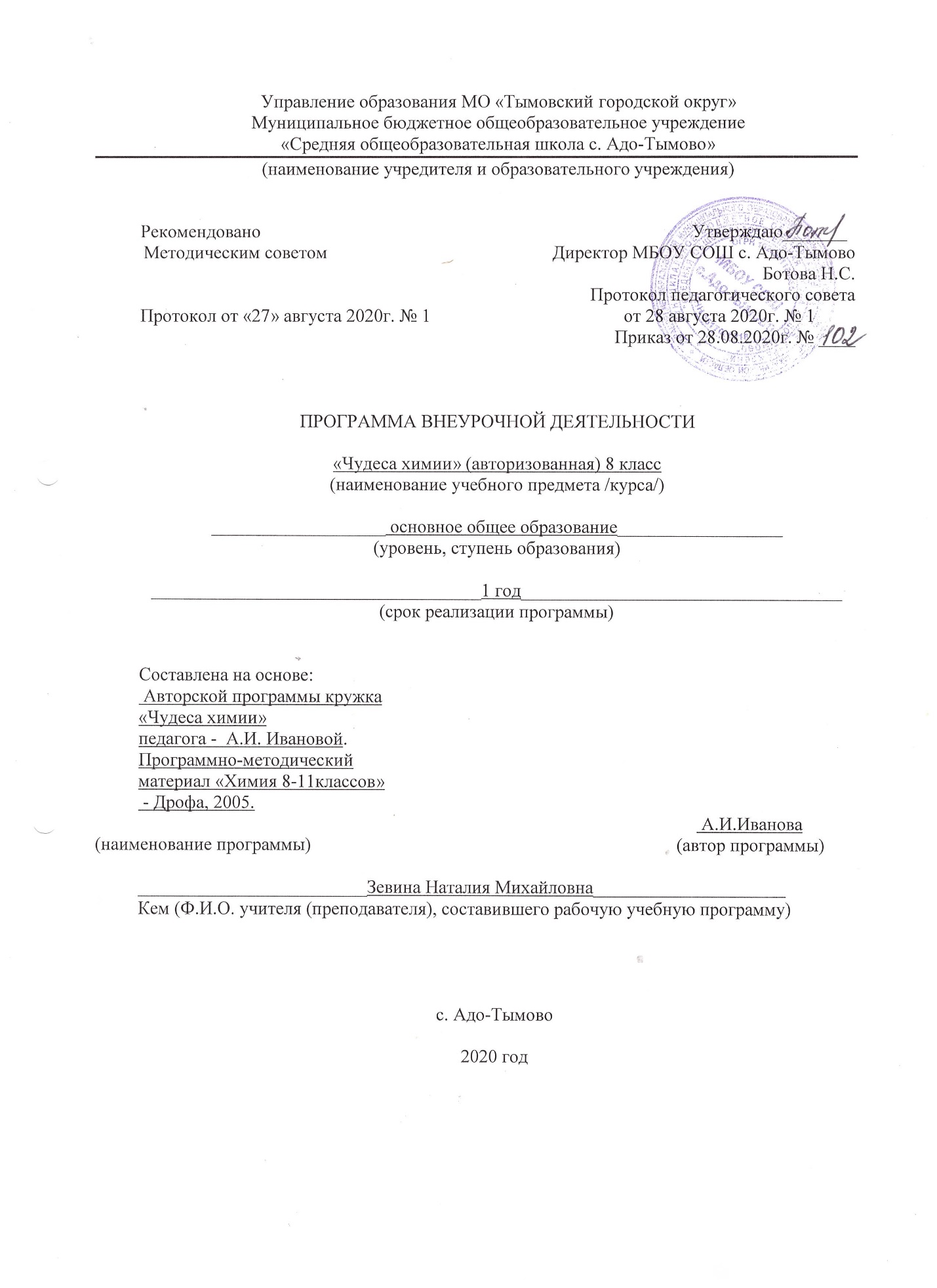 	Аннотация к программе «Чудеса химии»         Рабочая программа внеурочной деятельности «Чудеса химии» разработана на основе: авторской программы «Чудеса химии», автор Иванова А.И., - Дрофа, 2005. учебного плана МБОУ СОШ с. Адо -Тымово.     Данная программа, предназначена для обучающихся 8 класса.      Программа естественно-научного направления.Цели:Формирование естественно-научного мировоззрения школьников.Ознакомление с объектами материального мира Реализация деятельностного подхода (способствовать развитию умений и поиска, анализа и использования знаний).Расширение кругозора школьников: использование методов познания природы – наблюдение физических и химических явлений, простейший химический эксперимент. Создание на занятиях ситуаций активного поиска, предоставление возможности сделать собственное «открытие».    Задачи:Познакомить с простыми правилами техники безопасности при работе с веществами; обучение тому, как использовать на практике химическую посуду и оборудование (пробирки, штатив, фарфоровые чашки, пипетки, шпатели, химические стаканы, воронки и др.)Формировать представления о качественной стороне химической реакции. Описывать простейшие физические свойства знакомых веществ (агрегатное состояние, прозрачность, цвет, запах), признаки химической реакции (изменение окраски, выпадение осадка, выделение газа) Выполнять простейшие химические опыты по словесной и текстовой инструкцияОвладеть элементарными навыками исследовательской деятельностиРазвивать наблюдательность, умение рассуждать, анализировать, доказывать, решать учебную задачу.Сформировать логические связи с другими предметами, входящими в курс основного образования.Акцентировать практическую направленность преподавания.           Программа рассчитана:   8 класс:-   из расчета - 1 час в неделю, всего 34 часа, согласно учебного плана, из них для проведения практических работ -  29 часов; проектных работ 1 час и квест-игра 1 час.Срок реализации данной учебной программы 1 год.  Обоснование выбора учебно - методического комплекта для реализации рабочей программы:Авторска программа кружка «Чудеса химии» педагога - А.И. Ивановой. Программно-методический материал «Химия 8-11классов» - Дрофа, 2005.Результаты освоения курса внеурочной деятельностиЛичностные:• Воспитание российской гражданской идентичности: патриотизма, любви и уважению к Отечеству, чувства гордости за свою Родину, за российскую химическую науку;• Формирование целостного мировоззрения, соответствующего современному уровню развития науки и общественной практики, а также социальному, культурному, языковому и духовному многообразию современного мира;• Формирование ответственного отношения к учению, готовности и способности к саморазвитию и самообразованию на основе мотивации к обучению и познанию, выбору профильного образования на основе информации о существующих профессиях и личных профессиональных предпочтений, осознанному построению индивидуальной образовательной траектории с учетом устойчивых познавательных интересов;• Формирование коммуникативной компетентности в образовательной, общественно полезной, учебно-исследовательской, творческой и других видах деятельности;• Формирование понимания ценности здорового и безопасного образа жизни; усвоение правил индивидуального и коллективного безопасного поведения в чрезвычайных ситуациях, угрожающих жизни и здоровью людей;• Формирование познавательной и информационной культуры, в том числе развитие навыков самостоятельной работы с учебными пособиями, книгами, доступными инструментами и техническими средствами информационных технологий;• Формирование основ экологического сознания на основе признания ценности жизни во всех её проявлениях и необходимости ответственного, бережного отношения к окружающей среде;• Развитие готовности к решению творческих задач, умения находить адекватные способы поведения и взаимодействия с партнерами во время учебной и внеучебной деятельности, способности оценивать проблемные ситуации и оперативно принимать ответственные решения в различных продуктивных видах деятельности (учебная поисково-исследовательская, клубная, проектная, кружковая и т. п. )Метапредметные:• Овладение навыками самостоятельного приобретения новых знаний, организации учебной деятельности, поиска средств её осуществления;• Умение планировать пути достижения целей на основе самостоятельного анализа условий и средств их достижения, выделять альтернативные способы достижения цели и выбирать наиболее эффективный способ, осуществлять познавательную рефлексию в отношении действий по решению учебных и познавательных задач;• Умение понимать проблему, ставить вопросы, выдвигать гипотезу, давать определение понятиям, классифицировать, структурировать материал, проводить эксперименты, аргументировать собственную позицию, формулировать выводы и заключения;• Умение соотносить свои действия с планируемыми результатами, осуществлять контроль своей деятельности в процессе достижения результата, определять способы действий в рамках предложенных условий и требований, корректировать свои действия в соответствии с изменяющейся ситуацией;• Формирование и развитие компетентности в области использования инструментов и технических средств информационных технологий (компьютеров и программного обеспечения) как инструментально основы развития коммуникативных и познавательных универсальных учебных действий;• Умение создавать, применять и преобразовывать знаки и символы, модели и схемы для решения учебных и познавательных задач;• Умение извлекать информацию из различных источников (включая средства массовой информации, компакт-диски учебного назначения, ресурсы Интернета), свободно пользоваться справочной литературой, в том числе и на электронных носителях, соблюдать нормы информационной избирательности, этики;• Умение на практике пользоваться основными логическими приемами, методами наблюдения, моделирования, объяснения, решения проблем, прогнозирования и др.;• Умение организовывать свою жизнь в соответствии с представлениями о здоровом образе жизни, правах и обязанностях гражданина, ценностях бытия, культуры и социального взаимодействия;• Умение выполнять познавательные и практические задания, в том числе проектные;• Умение самостоятельно и аргументированно оценивать свои действия и действия одноклассников, содержательно обосновывая правильность или ошибочность результата и способа действия, адекватно оценивать объективную трудность как меру фактического или предполагаемого расхода ресурсов на решение задачи, а также свои возможности в достижении цели определенной сложности;• Умение работать в группе – эффективно сотрудничать и взаимодействовать на основе координации различных позиций при выработке общего решения в совместной деятельности; слушать партнера, формулировать и аргументировать свое мнение, корректно отстаивать свою позицию и координировать ее с позиции партнеров, в том числе в ситуации столкновения интересов; продуктивно разрешать конфликты на основе учета интересов и позиций всех его участников, поиска и оценки альтернативных способов разрешения конфликтов.ПредметныеОбучающийся научится:Предметными результатами освоения программы «Занимательная химия» являются следующие знания и умения:• Использовать термины «тело», «вещество», «химические явления», «индикаторы»; • Знание химической посуды и простейшего химического оборудования; • Знание правил техники безопасности при работе с химическими веществами; • Умение определять признаки химических реакций; • Умения и навыки при проведении химического эксперимента; • Умение проводить наблюдение за химическим явлением; Обучающийся получит возможность научиться:• использовать при проведении практических работ инструменты ИКТ для записи и обработки информации, готовить небольшие презентации по результатам наблюдений и опытов; • моделировать объекты и отдельные процессы реального мира с использованием виртуальных лабораторий и механизмов; • пользоваться простыми навыками самоконтроля самочувствия для сохранения здоровья, осознанно выполнять режим дня, правила рационального питания и личной гигиены; • выполнять правила безопасного поведения в доме.Содержание учебного материала по внеурочной деятельности«Чудеса химии» 8 классТематический план по внеурочной деятельности «Чудеса химии»8 класс№Тема занятияФормы организацииВид деятельностиРаздел 1. Введение.Раздел 1. Введение.Раздел 1. Введение.Раздел 1. Введение.11.  Занимательная химия.лекцияпознавательная1 2. Оборудование и вещества для опытов.демонстрацияпознавательная1 3. Правила безопасности при проведении опытовдемонстрацияпознавательнаяРаздел 2. Как устроены вещества? (Опыты, доказывающие движение и взаимодействие частиц).Раздел 2. Как устроены вещества? (Опыты, доказывающие движение и взаимодействие частиц).Раздел 2. Как устроены вещества? (Опыты, доказывающие движение и взаимодействие частиц).Раздел 2. Как устроены вещества? (Опыты, доказывающие движение и взаимодействие частиц).2 4. Практическая работа № 1. Наблюдения за каплями воды? Наблюдения за каплями валерианы.работа по алгоритмупознавательная2 5. Практическая работа № 2. Растворение перманганата калия и поваренной соли в воде.индивидуальный практикумтрудоваяРаздел 3. «Чудеса для разминки».Раздел 3. «Чудеса для разминки».Раздел 3. «Чудеса для разминки».Раздел 3. «Чудеса для разминки».36. Практическая работа № 3.  Признаки химических реакций.работа по алгоритмупознавательная37. Практическая работа № 4. Природные индикаторы.беседаиндивидуальный практикумтрудовая38. Практическая работа № 5. Крахмал. Определение крахмала в продуктах питания.индивидуальный практикумтрудовая39. Практическая работа № 6. Знакомство с углекислым газом.индивидуальный практикумтрудовая310. Проектная работа № 1.  «Природные индикаторы»индивидуальный практикумтрудоваяРаздел 4. «Разноцветные чудеса»Раздел 4. «Разноцветные чудеса»Раздел 4. «Разноцветные чудеса»Раздел 4. «Разноцветные чудеса»411. Практическая работа № 7. Химическая радуга (Определение реакции среды). Секрет тайнописилекцияпознавательная412. Практическая работа № 8. Знакомый запах нашатырного  спирта.работа по алгоритмупознавательная413. Практическая работа № 9. Получение меди.индивидуальный практикумтрудовая414. Практическая работа № 10. Окрашивание пламени. работа по алгоритмупознавательная415. Практическая работа № 11. Обесцвеченные чернила.индивидуальный практикумисследовательская работатрудоваяпознавательная416. Практическая работа № 12. Получение красителей.работа по алгоритмупознавательная417. Практическая работа № 13. Получение хлорофилла.индивидуальный практикумтрудовая418. Практическая работа № 14. Химические картинки.индивидуальный практикумтрудовая419. Практическая работа № 15. Секрет тайнописи.индивидуальный практикумтрудоваяРаздел 5. Полезные чудеса.Раздел 5. Полезные чудеса.Раздел 5. Полезные чудеса.Раздел 5. Полезные чудеса.520. Практическая работа № 16. Друзья Мойдодыра. Почему мыло моет?индивидуальный практикумтрудовая521. Практическая работа № 17. Определение жесткости воды.работа по алгоритмупознавательная522. Практическая работа № 18. Получение мыла.индивидуальный практикумтрудовая523. Практическая работа № 19. Домашняя химчистка. Как удалить пятна?индивидуальный практикумтрудовая524. Практическая работа № 20. Как удалить пятна?работа по алгоритмупознавательная525. Практическая работа № 21. Как удалить накипь? индивидуальный практикумтрудовая526. Практическая работа № 22. Чистим посуду.индивидуальный практикумтрудовая527. Практическая работа № 23. Кукурузная палочка – адсорбент.индивидуальный практикумтрудовая528. Практическая работа № 24. Удаляем ржавчину.индивидуальный практикумтрудоваяРаздел 6. Поучительные чудеса.Раздел 6. Поучительные чудеса.Раздел 6. Поучительные чудеса.Раздел 6. Поучительные чудеса.629. Практическая работа № 25. Кристаллы.индивидуальный практикумтрудовая630. Практическая работа № 26. Опыты с желатином.индивидуальный практикумтрудовая631. Практическая работа № 27. Каучук.индивидуальный практикумтрудоваяРаздел 7. Летние чудеса.Раздел 7. Летние чудеса.Раздел 7. Летние чудеса.Раздел 7. Летние чудеса.732. Практическая работа № 28. Акварельные краски. Окрашиваем нити.индивидуальный практикумтрудовая733. Практическая работа 29. Катализаторы и природные ингибиторы.индивидуальный практикумтрудовая734. Квест - игра. «Путешествие в страну Химию»работа по алгоритмупознавательная№Наименование тем, тем занятийКол-во часовПрактические работыПроектная работаКвест- играРаздел 1. Введение.Раздел 1. Введение.31Занимательная химия.12Оборудование и вещества для опытов.13Правила безопасности при проведении опытов1Раздел 2. Как устроены вещества? (Опыты, доказывающие движение и взаимодействие частиц).Раздел 2. Как устроены вещества? (Опыты, доказывающие движение и взаимодействие частиц).224Практическая работа № 1. Наблюдения за каплями воды? Наблюдения за каплями валерианы.115Практическая работа № 2. Растворение перманганата калия и поваренной соли в воде.11Раздел 3. «Чудеса для разминки».Раздел 3. «Чудеса для разминки».5416Практическая работа № 3.  Признаки химических реакций.117Практическая работа № 4. Природные индикаторы.118 Практическая работа № 5. Крахмал. Определение крахмала в продуктах питания.119Практическая работа № 6. Знакомство с углекислым газом.1110Проектная работа № 1.  «Природные индикаторы»11Раздел 4. «Разноцветные чудес».Раздел 4. «Разноцветные чудес».9911 Практическая работа № 7. Химическая радуга (Определение реакции среды). Секрет тайнописи1112Практическая работа № 8. Знакомый запах нашатырного  спирта.1113Практическая работа № 9. Получение меди.1114Практическая работа № 10. Окрашивание пламени. 1115Практическая работа № 11. Обесцвеченные чернила.1116Практическая работа № 12. Получение красителей.1117Практическая работа № 13. Получение хлорофилла.1118Практическая работа № 14. Химические картинки.1119Практическая работа № 15. Секрет тайнописи.11Раздел 5. Полезные чудеса.Раздел 5. Полезные чудеса.9920Практическая работа № 16. Друзья Мойдодыра. Почему мыло моет?1121Практическая работа № 17. Определение жесткости воды.1122Практическая работа № 18. Получение мыла.1123Практическая работа № 19. Домашняя химчистка. Как удалить пятна?1124Практическая работа № 20. Как удалить пятна?1125Практическая работа № 21. Как удалить накипь? 1126Практическая работа № 22. Чистим посуду.1127Практическая работа № 23. Кукурузная палочка – адсорбент.1128Практическая работа № 24. Удаляем ржавчину.11Раздел 6. Поучительные чудеса.Раздел 6. Поучительные чудеса.3329Практическая работа № 25. Кристаллы.1130Практическая работа № 26. Опыты с желатином.1131Практическая работа № 27. Каучук.11Раздел 7. Летние чудеса.Раздел 7. Летние чудеса.32132Практическая работа № 28. Акварельные краски. Окрашиваем нити.1133Практическая работа № 29. Катализаторы и природные ингибиторы.1134Квест - игра. «Путешествие в страну Химию»11342911